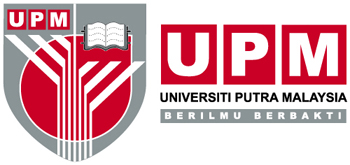 *Tertakluk kepada perubahan semasa mengikut kalender akademik terkini. BILPERKARA/TINDAKANTARIKH1Pendaftaran Masuk Pelajar Baharu Sesi 2018/20192 September 2018 (Ahad)2PAMER PEKELILING:Pekeliling Cuti Pertengahan Semester 1, 2018/201915 Oktober 2018 (Isnin)3Cuti Pertengahan Semester 1, 2018/201929 Oktober (Isnin) – 4 November 2018 (Ahad)4PAMER PEKELILING:Pekeliling Cuti Antara Semester Sesi 2018/20192 Januari 2019 (Rabu)5Cuti Antara Semester Sesi 2018/201914 Januari (Isnin) – 10 Februari 2019 (Ahad)6Pendaftaran Masuk Pelajar Semester ke-2, 2018/201910 Februari 2019 (Ahad)7PAMER PEKELILING:Pekeliling Cuti Pertengahan Semester Sesi ke-2, 2018/201918 Mac 2019 (Isnin)8Cuti Pertengahan Semester ke- 2, 2018/20191 April (Isnin) – 7 April 2019 (Ahad)9PAMER PEKELILING:Pekeliling Permohonan Tinggal Di Kolej Tarikh Akhir Terima Borang Permohonan Penginapan Tinggal Di Kolej Berserta Buku Rekod Aktiviti Mahasiswa8 April 2019 (Isnin)17 Mei 2019 (Jumaat)10Proses Pemilihan Pelajar Lama18 Mei 2019 (Sabtu)11Pamer Senarai Nama Pelajar Yang BerjayaPamer Notis Pekeliling Rayuan/Tinggal Luar KampusTarikh Akhir Terima Borang Rayuan31 Mei 2019 (Jumaat)31 Mei 2019 (Jumaat)14 Jun 2018 (Jumaat)12PAMER PEKELILING:Pekeliling Cuti Akhir Semester ke-2, 2018/201915 Jun 2019 (Sabtu)13Proses Rayuan15 Jun (Sabtu) -16 Jun 2019 (Ahad)14Pamer Senarai Rayuan Yang Berjaya17 Jun 2019 (Isnin)15Pemulangan Kunci22 Jun (Sabtu) – 23 Jun 2019 (Ahad)16Cuti Akhir Semester Sesi 2018/201924 Jun (Isnin)– 8 September 2019 (Ahad)17Semakan Inventori Bilik Penginapan dan Kerosakan Selepas Pelajar Keluar25 Jun (Selasa) – 1 September 2019 (Ahad)Tarikh Kemaskini: 18.9.2018